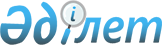 Сырым ауданы әкімдігінің 2016 жылғы 28 қазандағы № 410 "Сырым ауданы бойынша 2016 жылға арналған басым дақылдар өндіруді субсидиялау арқылы өсімдік шаруашылығының шығымдылығын және өнім сапасын арттыруды, жанар-жағармай материалдарының және көктемгі егіс пен егін жинау жұмыстарын жүргізу үшін қажетті басқа да тауарлық-материалдық құндылықтардың құнын және ауыл шаруашылығы дақылдарын қорғалған топырақта өңдеп өсіру шығындарының құнын субсидиялауға арналған өтінімді ұсыну мерзімдерін белгілеу туралы" қаулысының күшін жою туралыБатыс Қазақстан облысы Сырым ауданы әкімдігінің 2019 жылғы 23 қаңтардағы № 31 қаулысы. Батыс Қазақстан облысының Әділет департаментінде 2019 жылғы 28 қаңтарда № 5527 болып тіркелді
      "Қазақстан Республикасындағы жергілікті мемлекеттік басқару және өзін-өзі басқару туралы" 2001 жылғы 23 қаңтардағы және "Құқықтық актілер туралы" 2016 жылғы 6 сәуірдегі Қазақстан Республикасының Заңдарын басшылыққа ала отырып, аудан әкімдігі ҚАУЛЫ ЕТЕДІ:
      1. Сырым ауданы әкімдігінің 2016 жылғы 28 қазандағы № 410 "Сырым ауданы бойынша 2016 жылға арналған басым дақылдар өндіруді субсидиялау арқылы өсімдік шаруашылығының шығымдылығын және өнім сапасын арттыруды, жанар-жағармай материалдарының және көктемгі егіс пен егін жинау жұмыстарын жүргізу үшін қажетті басқа да тауарлық-материалдық құндылықтардың құнын және ауыл шаруашылығы дақылдарын қорғалған топырақта өңдеп өсіру шығындарының құнын субсидиялауға арналған өтінімді ұсыну мерзімдерін белгілеу туралы" (Нормативтік құқықтық актілерді мемлекеттік тіркеу тізілімінде №4596 тіркелген, 2016 жылғы 14 қарашада Қазақстан Республикасының нормативтік құқықтық актілерінің эталондық бақылау банкінде жарияланған) қаулысының күші жойылды деп танылсын.
      2. Сырым ауданы әкімі аппаратының басшысы (Е.Сарсенов) осы қаулының әділет органдарында мемлекеттік тіркелуін, Қазақстан Республикасының нормативтік құқықтық актілерінің эталондық бақылау банкінде және бұқаралық ақпарат құралдарында оның ресми жариялануын қамтамасыз етсін.
      3. Осы қаулының орындалуын бақылау Сырым ауданы әкімі аппаратының басшысы Е.Сарсеновке жүктелсін.
      4. Осы қаулы алғашқы ресми жарияланған күнінен бастап қолданысқа енгізіледі.
					© 2012. Қазақстан Республикасы Әділет министрлігінің «Қазақстан Республикасының Заңнама және құқықтық ақпарат институты» ШЖҚ РМК
				
      Аудан әкімі

Т.Турегалиев
